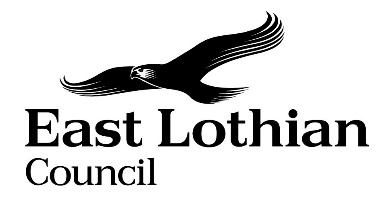 Supporting Good DecisionsPromoting Equality and Human Rights; Reducing Poverty; and Protecting the EnvironmentIntegrated Impact Assessment FormIntegrated Impact Assessment FormPromoting Equality and Human Rights; Reducing Poverty; and Protecting the EnvironmentSection 1: Screening1.1 Briefly describe the policy/proposal/activity you are assessing.Set out a clear understanding of the purpose of the policy/ proposal/ activity being developed or reviewed (e.g. objectives, aims) including the context within which it will operate.Introduction of chargeable fortnightly garden waste collection service to replace current free four weekly collection service. What will change as a result of this policy?Residents will be required to subscribe to the non-statutory service rather than receiving the collection service automatically and at no cost. Residents who wish to participate will be required to pay an annual subscription (currently £35 per year). Assisted collections are already in place for numerous residents and these will continue if the resident subscribes to the new collection service.This charge will apply to all service users, there are no concessions. It should also be noted that the council still provides a garden aid service for eligible residents. This would remove the requirement for a brown bin and the associated charge.Residents who do not subscribe will be responsible for disposing of any garden waste they generate. Recycling Centres are still free to use for all domestic residents.Deciding if a full Impact Assessment is needed. Please answer the following questions:If you have answered yes to questions 1 and 2 above, please proceed to complete the Integrated Impact Assessment. If you have answered No then an IIA does not need to be completed.  Please keep a copy of the screening paperwork.If you have answered yes to question 3, you will need to consider whether you need to complete a Strategic Environmental Assessment. If you have answered yes to question 4, you will need to consider whether you need to complete a Data Protection Impact Assessment. Please seek further advice from the Team Manager Information Governance. Section 2: Integrated Impact AssessmentHave those who are directly affected by the policy had the opportunity to comment on new proposals?No. This information was published by local press and Social Media channels after the decision taken at full Council meeting in February 2023. Since this date we have responded to residents’ queries as individual circumstances vary so no single communication would cover all queries.What information/data have you used to inform the development of the policy to date? This change will bring East Lothian Council into line with most other Local Authorities who have implemented a charge for this non-statutory collection.This service is not universally accessed as many residents do not have gardens or have gardens that are hard landscaped and do not produce garden waste.The charge, subject to uptake by residents, will partially meet the cost of providing the service to residents.  What does the evidence/ research suggest about the policy’s actual or likely impact on equality groups and those vulnerable/ or experiencing socio-economic disadvantage?How does the policy meet the different needs of groups in the community? Are there any other factors which will affect the way this policy impacts on the community or staff groups? Currently we are not aware of any, however stakeholders within the Council have been fully briefed and are aware of the changes. They will provide feedback to inform this change  and any adverse impact. FAQ’s have been provided for Contact Centre staff.	Is any part of this policy/ service to be carried out wholly or partly by contractors?If yes, how have you included equality and human rights considerations into the contract?No Have you considered how you will communicate information about this policy or policy change to those affected e.g. to those with hearing loss, speech impairment or English as a second language?Information is available on the council’s website with the Recite me function enabling     information in different languages and formats.  If the initial, or additional information is requested in the persons main communication format, this will be responded to.     Please consider how your policy will impact on each of the following?Section 3. Action PlanWhat, if any changes will be made to the proposal/ policy as a result of the assessment? For consideration of the Head of ServiceCan you identify any cumulative impacts on equality groups or vulnerable people arising from this policy, when considered alongside other changes across other services?Sign off by Head of ServiceName:  Thomas ReidDate: 26/2/24Title of Policy/ ProposalIntroduction of chargeable garden waste serviceTimescale for Implementation July 2024IIA Completion Date21st  February 2024Completed byRoss Largue – Team Manager – Waste  Lead officerYesNoThe policy/ proposal has consequences for or affects people e.g. how they can access a service?√The policy/proposal has potential to make a significant impact on equality and human rights, socio-economic disadvantage, the council’s role as a corporate parent, or the council’s commitment to tackling climate change?√The policy/proposal is likely to have a significant environmental impact as defined by the Environmental Impact Assessment (Scotland) Act 2005?√The policy/ proposal involves a data processing activity (storage / collection of personal data) that is likely to result in a high risk to individuals as determined by Article 35 of the General Data Protection Regulation?√Evidence CommentWhich groups are in particular need of this service?No specific group as use of service is dependent on resident  having garden that requires maintenance. Some disabled residents may require the service depending on ability  and/or  access to a car What level of service uptake/ access is there from protected and vulnerable groups?No data has previously been recorded as  this  service is currently available to all groups.Assisted collections are already in place for  residents who need support, and these will continue if the resident subscribes to the new collection service.At present residents can subscribe online or through the Contact Centre.Can you identify positive outcomes for service usersRe-introduction of a fortnightly collection for service users which has been a frequent request since the service moved to a four-weekly collection.More efficient use of Council financial resources to ensure support and sustained services to those most in need across all council services. What is the service user experience of those from protected or vulnerable groups?Service users currently can apply for an assisted collection (collection from inside the boundaries of their property) if physically unable to present bin at kerbside.This will continue if the resident subscribes to the new chargeable service.What opportunity have those from protected groups had to co-produce or comment on the service/ plans?We have responded to individual comments and questions raised by all residents as well as Councillor enquiries.Equality Groups CommentsOlder people, people in the middle yearsThis service will be available to all residents. Assisted collections for those unable to present bins at kerbside will be available to residents who are eligible for this service. Assisted collections can be requested through the Council website or by contacting the department through the Contact Centre.Children and young people childrenNot applicableWomen, men and transgender people (includes issues relating to pregnancy and maternity)This service will be available to all residents. Assisted collections will be available  to residents who are eligible for this service.Disabled people (includes physical disability, learning disability, sensory impairment, long-term medical conditions, mental health problems)This service will be available to all residents. Assisted collections will be available to residents who are eligible for this service.Minority ethnic people (includes Gypsy/Travellers, migrant workers)This service will be available to all residents. Assisted collections will be available to residents who are eligible for this service.Refugees and asylum seekers This service will be available to all residents. Assisted collections will be available to residents who are eligible for this service.People with different religions or beliefs (includes people with no religion or belief)This service will be available to all residents. Assisted collections will be available to residents who are eligible for this service.Lesbian, gay, bisexual and heterosexual people This service will be available to all residents. Assisted collections will be available to residents who are eligible for this service.People who are unmarried, married or in a civil partnershipThis service will be available to all residents. Assisted collections will be available to residents who are eligible for this service.Those vulnerable to falling into povertyUnemployedPeople on benefitsLone Parents Care experienced children and young peopleCarers (including young carers)Homeless peopleThose involved in the community justice systemPeople with low literacy/numeracy Families with 3 or more childrenThose with a child/ children under 1It is acknowledged that residents experiencing financial hardship may require support to manage their expenditure to ensure they can pay for a collection if required. The impact is being mitigated by setting a reasonable charge and continuing to provide free access to Recycling Centres.Due to the service being part funded by subscribers the overall cost to East Lothian Council will be reduced. This may provide an opportunity to allow additional resources to become available for this group.Geographical communitiesRural/ semi rural communitiesUrban Communities Coastal communities Those living in the most deprived communities (bottom 20% SIMD areas)This service will be available to all residents. Assisted collections will be available to residents who are eligible for this service.People with communication needs:Gaelic Language Speakers {refer if necessary to the Council’s Gaelic Language Plan}British Sign Language (BSL) users {refer if necessary to the Council’s BSL Plan}English as a Second LanguageOther e.g. Deafblind, Plain English, Large Print This service will be available to all residents. Assisted collections will be available to residents who are eligible for this service.If requested information can be supplied in appropriate format.We will ensure that a BSL version of these changes is available on the websiteEquality and Human rightsPromotes / advances equality of opportunity e.g. improves access to and quality of servicesPromotes good relations within and between people with protected characteristics and tackles harassmentPromotes participation, is inclusive and gives people control over decisions which affect themPreserves dignity and self-respect of individuals (does not lead to degrading treatment or stigma)Builds support networks, resilience,  community capacityComments:The same level of service and the associated cost will apply to each resident who subscribes to the service. In its implementation we aim to uphold the dignity and self-respect of our customers Mitigations are in place to take account of protected characteristics that apply, namely age and disability.Socio-Economic Disadvantage / reducing povertyMaximises income and/or reduces income inequalityHelps young people into positive destinationsAids those returning to and those progressing within the labour marketImproves employability skills, including  literacy and numeracyReduces the costs of taking part in activities and opportunitiesReduces the cost of living Comments :The council needs to charge for this service to help to sustain services which maximise income to both prevent inequality and  tackle poverty. The same level of service and the associated cost will apply to each resident who subscribes to the service. Mitigations are in place to take account of protected characteristics that apply, namely age and disability.Tackling Climate ChangeReduces the need to travel or increases access to sustainable forms of transportMinimises waste / encourages resource efficiency / contributes to the circular economyEnsures goods / services are from ethical, responsible and sustainable sourcesImproves energy efficiency / uses low carbon energy sourcesProtects and/or enhances natural environments / habitats / biodiversityPromotes the transition to a low carbon economyPrepares and/or adapts communities for climate change impactsComments:By knowing the exact number and location of participating properties our collection vehicles can be routed more efficiently saving resources whilst reducing the emissions created by the collection vehicles.  Residents with smaller amounts of garden waste may opt to dispose of garden waste within their non-recyclable waste bin which will remove the requirement to travel to a Recycling Centre.Corporate Parenting and Care Experienced Young PeopleImpacts on care experienced young peopleProvides opportunities or reduces opportunities to participate in activities which are designed to promote the wellbeing of young peopleAdversely affects the wellbeing of young peopleAdversely impacts on outcomes for care experienced young peopleComments:The same level of service and the associated cost will apply to each resident who subscribes to the service. Mitigations are in place to take account of protected characteristics that apply, namely age and disability. We anticipate that young people are not the main recipients of this service, however where applicable we will  ensure impacts are minimised by working with relevant colleagues.Changes to be madeExpected outcome of the changeResources RequiredTimelineResponsible personEligibility criteria to be tested To ensure it is not a barrier to an assisted uplift and/or charging erroneouslyStaff reviewJuly 2024R LargueEnquiries and feedback monitoring developedTo check that the introduction of a charge does not adversely impact vulnerable or disabled peopleNil, System already in place that will allow this.OngoingR Largue 